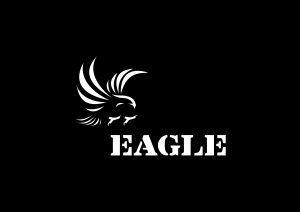 RAPPORT AOUT 20181. Points principaux	2. Investigations		3. Opérations4. Legal	5. Média6. Relations extérieures7. Management1. Points principaux -   11 missions d’investigation menées -    Recrutement accéléré d’enquêteurs -    Relation extérieure accentuée2. Investigations11 enquêtes bien quadrillées ont été réalisées sur le terrain durant le mois 2018. Ce, dans 11 régions et dans 16 communes du pays. D’importantes enquêtes à l’intérieur du pays, mais pour le moment aucune d’entre elles n’a permis l’arrestation de trafiquants bien vrai que ces investigations les ont conduits vers 13 trafiquants.Tableau des enquêtes3. OpérationsTableau des Opérations4. Legal1. Sorties au tribunal2. Visite de prison3. Démarches pour l’envoi des échantillons d’ivoires4. Recrutement d’enquêteur5. Entretiens des candidats pour le poste d’enquêteur6. Analyse de l’avant-projet de loi sur la faune7. Mise à jour des bases de données juridiques5. MediaAvec le constat de la flambée du trafic illégal portant les espèces protégées, le département média a produit un article dénonçant les causes, et comment la lutte doit être menée pour mettre fin à ce phénomène. Ainsi 36 articles ont été produites sous la supervision du coordinateur. Tableau des Médiashttp://www.ivoirematin.com/news/Societe/especes-protegees-des-organisations-de-d_n_45597.htmlhttp://signalinfos.net/trafic-despeces-protegees-wwf-et-traffic-denoncent-laugmentation-du-commerce-illegal-des-animaux-sauvages-proteges/http://jda.ci/news/societe-environnement-2663-trafic-despces-protges-des-organisations-de-dfenses-sinquitent-de-la-proportion-du-flauhttps://www.dropbox.com/s/5duid0h67neu7ay/Article%20AIP%20aout%202018.pdf?dl=0https://www.lexpressionci.com/especes-protegees-le-trafic-saccroit-dangereusementhttp://koaci.com/cote-divoire-organisations-defenses-denoncent-laugmentation-commerce-illegal-animaux-sauvages-proteges-122835.htmlhttps://www.fratmat.info/index.php/nos-unes/commerce-illegal-des-animaux-sauvages-proteges-des-organisations-denoncent-l-accroissement-de-ce-trafichttps://ivoiretimes.com/societe/cote-divoire-des-organisations-de-defenses-denoncent-laugmentation-du-commerce-illegal-des-animaux-sauvages-proteges/https://www.vivafrik.com/2018/09/01/long-traffic-denonce-la-hausse-du-commerce-illegal-despeces-protegees-a19208.htmlhttp://atoo.ci/2018/08/31/une-ong-denonce-laccroissement-du-commerce-illegal-despeces-protegees/http://www.infoivoire.net/master.php?mod=une&un=5054http://eburnietoday.com/le-trafic-des-especes-protegees-en-hausse/https://www.dropbox.com/s/wdl6zrs3wmt7oyr/Presse%20ecrite%2018%2008%2031%20p6%20Le%20Mandat.pdf?dl=0https://www.dropbox.com/s/1vwtn5fj5xhzixz/Presse%20ecrite%2018%2008%2031%20p7%20Le%20Jour%20Plus.pdf?dl=0https://www.dropbox.com/s/sc1behcvcry0kru/Presse%20ecrite%2018%2009%2001%20p10%20Le%20Patriote.png?dl=0https://www.dropbox.com/s/hte1gz3q6i2nebp/Presse%20ecrite%2018%2009%2001%20P5%20L%27Inter.pdf?dl=0https://www.dropbox.com/s/lh8uwsmq69i8dts/Presse%20ecrite%2018%2009%2004%20p6%20Le%20Nouveau%20Courrier.JPG?dl=0https://www.dropbox.com/s/jgqp1fwf8f3cgrp/New%20flash%2018%2008%2030%20Flash%2018H%20Vibe%20Radio.MP3?dl=0https://www.dropbox.com/s/andsl1rzflosan9/New%20flash%2018%2008%2030%20Flash%2019H%20Vibe%20Radio.MP3?dl=0https://www.dropbox.com/s/9nziserm2fjf6qs/New%20flash%2018%2008%2031%20Flash%209H%20Radio%20Arc%20en%20Ciel.mp3?dl=0https://www.dropbox.com/s/j7ar791uhu0u3x9/New%20flash%2018%2008%2031%20Journal%2012H30%20Radio%20Arc%20en%20Ciel.mp3?dl=0https://www.dropbox.com/s/2ogjjtseu5kjqot/New%20flash%2018%2008%2031%20Flash%2016H%20Radio%20Arc%20en%20Ciel.mp3?dl=0https://www.dropbox.com/s/tmv2g8i6lvcui6c/New%20flash%2018%2008%2031%20Flash%2010H%20Radio%20Amiti%C3%A9.MP3?dl=0https://www.dropbox.com/s/umaunu7noxkvqsu/New%20flash%2018%2008%2031%20Journal%2012H%20Radio%20Amiti%C3%A9.MP3?dl=0https://www.dropbox.com/s/x4uvkxbotcvfavw/New%20flash%2018%2008%2031%20Flash%2014H%20Radio%20Amiti%C3%A9.MP3?dl=0https://www.dropbox.com/s/ewf1cmagc5j573x/New%20flash%2018%2008%2031%20Flash%2010H%20Radio%20Yopougon.mp3?dl=0https://www.dropbox.com/s/u0wfrm8oyio5g0b/New%20flash%2018%2008%2031%20Journal%2012H%20Radio%20Yopougon.mp3?dl=0https://www.dropbox.com/s/tgpfgpi6f5oskw0/New%20flash%2018%2008%2031%20Flash%2014H%20Radio%20Yopougon.mp3?dl=0https://www.dropbox.com/s/ta76uz1ikfu4oku/New%20flash%2018%2008%2031%20Flash%207H%20Z%C3%A9nith%20Fm.mp3?dl=0https://www.dropbox.com/s/11ojror74ztn2gd/New%20flash%2018%2009%2003%20Flash%2012H%20Z%C3%A9nith%20Fm.mp3?dl=0https://www.dropbox.com/s/y5pxebkmw1r24ct/New%20flash%2018%2008%2031%20Flash%2018H%20Z%C3%A9nith%20Fm.mp3?dl=0https://www.dropbox.com/s/ch3e6zqm6sma7pv/New%20flash%2018%2009%2003%20Flash%2014H%20Radio%20C%C3%B4te%20d%27ivoire.mp3?dl=0https://www.dropbox.com/s/aemr3z1yhpuh29h/New%20flash%2018%2009%2003%20Flash%2015H%20Radio%20C%C3%B4te%20d%27ivoire.mp3?dl=0https://www.dropbox.com/s/lu3nixg0fr8f2tc/New%20flash%2018%2009%2003%20Flash%2010H%20Radio%20T%C3%A9r%C3%A9%20Fm.mp3?dl=0https://www.dropbox.com/s/5geiyqh3w3qcx5p/New%20flash%2018%2009%2003%20Journal%2012H%20Radio%20T%C3%A9r%C3%A9%20Fm.mp3?dl=0https://www.dropbox.com/s/t1h8v9g05g3rano/New%20flash%2018%2009%2003%20Flash%2014H%20Radio%20T%C3%A9r%C3%A9%20Fm.mp3?dl=06. Relations extérieures - Dans le cadre de la phase d'instruction, la coordination s'est concentrée cette fois sur les réquisitions téléphoniques et bancaires des trafiquants asiatiques arrêtés en janvier dernier. - De nombreuses réunions avec la haute Direction de l’UCT ont eu lieu également pour continuer sur les processus liés aux réquisitions des trafiquants.- Des nombreuses sorties pour chercher informateur-  Le coordinateur a eu un rendez-vous avec un photographe de National Geographic Magazine.7. Management • Suivi d'enregistrement EAGLE-Côte d'Ivoire• Le management a procédé à une série d’entretien d’enquêteurs dans le mois d’août. Pour le moment, un seul a répondu aux critères de sélection du projet. Il entame sa période de test début septembre.• Le management continue d’intensifier les recrutements pour renforcer le département investigation• la comptable titulaire est toujours absente pour cause de maladie depuis le 25 juin 2018. Une remplaçante intérimaire lui a été trouvée pour gérer les affaires courantes.Missions d’investigationsRégionNombre d’OpérationsNombre de trafiquants111100Nombre d’opérationsRégionsNombre de trafiquants arrêtésProduits de contrebande0000kgNombre de Missions(Préciser le lieu et raison)Nombre de trafiquants derrière les barreaux ce moi ci, préciser le lieuNombre de trafiquants jugés et condamnésLes peines de prison ce mois ciNombre de trafiquants condamnés(Peine de prison)Nombres d’audiences suivies1500000Nombre total de pièces médiatiques : 35TélévisionRadioPresse écriteInternet 019512Nombre de rencontresPrise de contact pour demander collaborationSuivi d’accord de collaborationRatification de collaborationCollaboration sur affaires3212Nombre de coordinateur recruté00Nombre de juriste en test00Nombre d’enquêteur en test recruté00Nombre de comptable en test recruté00Nombre de formations dispensées à l’extérieur (police, agents des parcs …)00Nombre de formations internes (activistes du réseau EAGLE en mission dans le projet)00